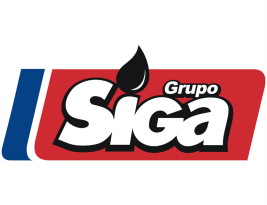 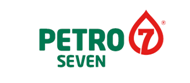 A todos nuestros ClientesLes enviamos un cordial saludo y a su vez, les notificamos que para mayor control en nuestras operaciones financieras, hemos cambiado de sucursal bancaria y la cuenta  para que realicen sus transferencias en el pago de nuestras facturas es la siguiente:Razón Social: PETROMAX,S.A. DE C.V.RFC:		 PET040903DH1Domicilio:	 Ave. Munich No. 195-AB, Col. Cuauhtémoc,		 San Nicolas de los Garza,N.L.  C.P.66450 Datos Bancarios Banco: 	BANORTENº Cuenta:   0239704773Clabe: 	072-580-00239704773-0Moneda:	MNSucursal: 	1046 HEB UNIVERSIDADEsta cuenta es para el pago de facturas emitidas por Petromax a partir del 1 septiembre y solo clientes de créditoAtentamentePETROMAX,S.A. DE C.V 